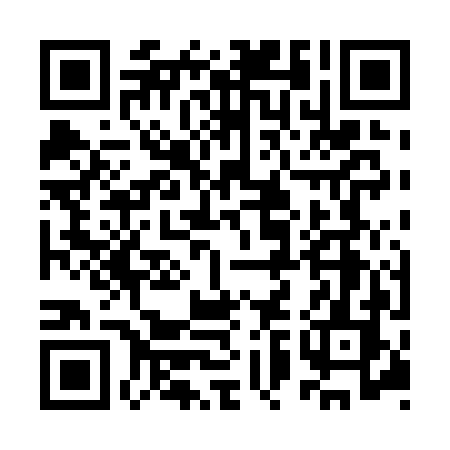 Ramadan times for Jaroszowa Wola, PolandMon 11 Mar 2024 - Wed 10 Apr 2024High Latitude Method: Angle Based RulePrayer Calculation Method: Muslim World LeagueAsar Calculation Method: HanafiPrayer times provided by https://www.salahtimes.comDateDayFajrSuhurSunriseDhuhrAsrIftarMaghribIsha11Mon4:064:065:5911:463:385:345:347:2012Tue4:034:035:5611:463:405:365:367:2213Wed4:014:015:5411:453:415:385:387:2414Thu3:583:585:5211:453:425:395:397:2615Fri3:563:565:4911:453:445:415:417:2816Sat3:533:535:4711:443:455:435:437:3017Sun3:513:515:4511:443:475:455:457:3218Mon3:483:485:4211:443:485:465:467:3419Tue3:463:465:4011:443:495:485:487:3620Wed3:433:435:3811:433:515:505:507:3821Thu3:403:405:3611:433:525:515:517:4022Fri3:383:385:3311:433:545:535:537:4223Sat3:353:355:3111:423:555:555:557:4424Sun3:323:325:2911:423:565:575:577:4625Mon3:293:295:2611:423:585:585:587:4826Tue3:273:275:2411:413:596:006:007:5027Wed3:243:245:2211:414:006:026:027:5228Thu3:213:215:1911:414:016:046:047:5429Fri3:183:185:1711:414:036:056:057:5730Sat3:163:165:1511:404:046:076:077:5931Sun4:134:136:1212:405:057:097:099:011Mon4:104:106:1012:405:077:107:109:032Tue4:074:076:0812:395:087:127:129:053Wed4:044:046:0512:395:097:147:149:084Thu4:014:016:0312:395:107:157:159:105Fri3:583:586:0112:395:127:177:179:126Sat3:553:555:5912:385:137:197:199:157Sun3:523:525:5612:385:147:217:219:178Mon3:493:495:5412:385:157:227:229:199Tue3:463:465:5212:375:167:247:249:2210Wed3:433:435:5012:375:187:267:269:24